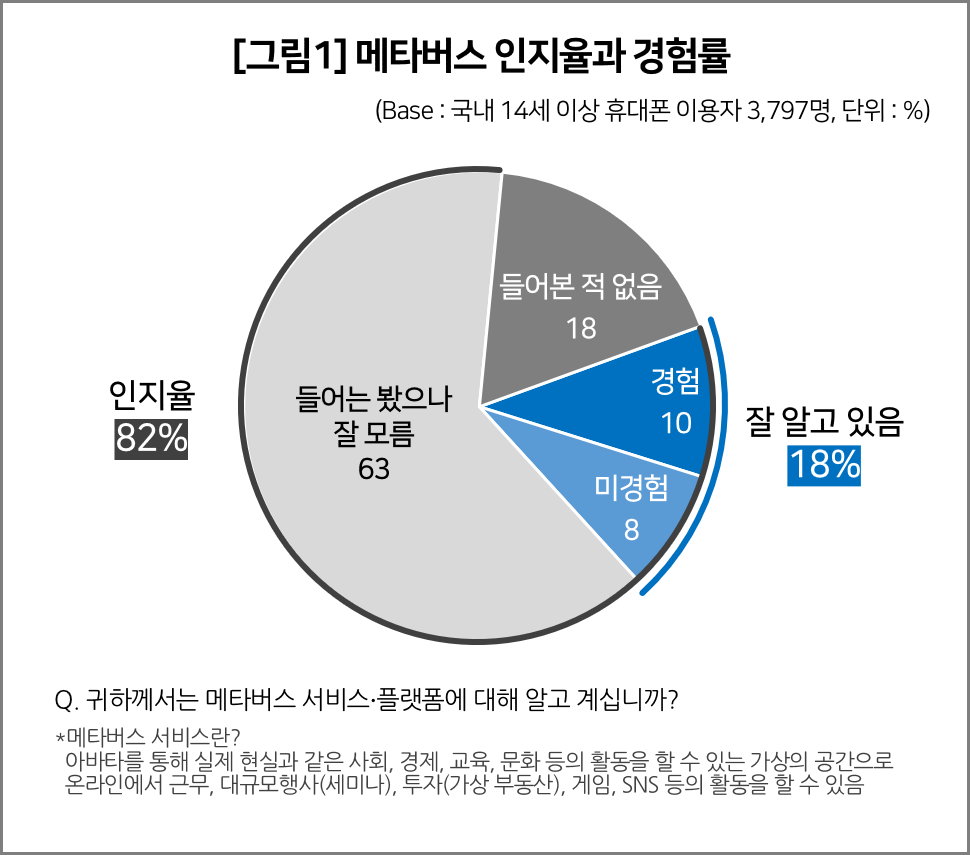 차세대 가상공간으로 주목받아 온 메타버스가 방황하고 있다. 메타버스를 들어본 사람은 10명 중 8명으로 많지만 실제 이용해본 사람은 1명에 불과했다. 가장 많이 이용해본 메타버스 플랫폼은 제페토, 마인크래프트, 로블록스 등 게임 기반 서비스에 집중됐다.데이터융복합·소비자리서치 전문기관 컨슈머인사이트가 매년 2회(상·하반기 각 1회, 회당 표본규모 약 4만명) 실시하는 ‘이동통신 기획조사’에서 올해 상반기 14세 이상 휴대폰 이용자 3,797명에게 메타버스 인지도와 이용경험을 묻고 그 결과를 분석했다.■ 인지도와 이용경험 : 응답자 63% “들어는 봤으나 잘 모른다”메타버스에 대해 '들어는 봤으나 잘 모른다'는 응답이 63%로 가장 많았고 '잘 알고 있다'는 응답은 18%였다. 응답자 대부분(82%)이 메타버스에 대해 인지하고 있는 셈으로 전혀 모르는 사람('처음 듣는다' 18%)보다 훨씬 많았다[그림1].다만 메타버스 플랫폼을 실제로 이용해 본 사람은 전체 응답자 10명 중 1명꼴(10%)로 드물었다. '잘 알고 있다'고 답한 사람 중 절반 정도만 이용 경험이 있을 뿐이다.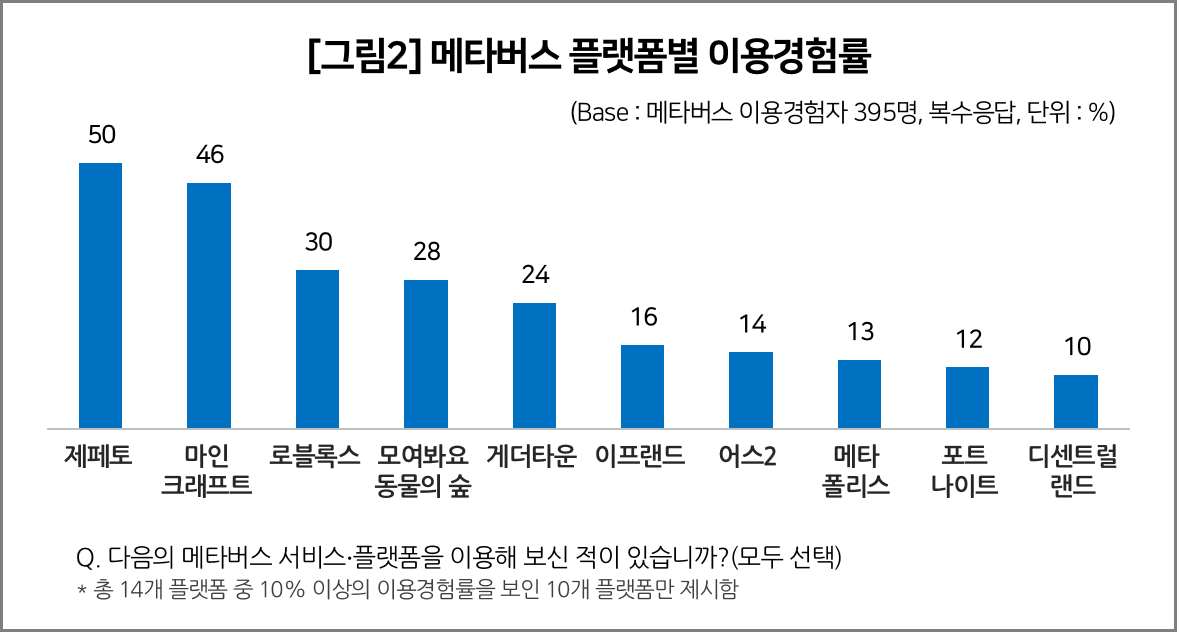 이용 경험률(복수응답)이 가장 높은 플랫폼은 '제페토(50%)'였고 '마인크래프트(46%)'가 근소한 차이로 2위였다. 이어서 '로블록스(30%)', '모여봐요 동물의 숲(28%)', 게더타운(24%) 순으로 5위권을 형성했다. 그 뒤로는 이프랜드(16%), 어스2(14%), 메타폴리스(13%), 포트나이트(12%), 디센트럴랜드(10%)가 두자릿수 이상의 이용경험률을 보였다[그림2].이용 경험률은 게임 기반 플랫폼에 집중됐다. 1~4위를 포함해 10위 안에 5개가 게임 기반이다. 그 밖에는 부동산∙오피스, 소통∙교류, 화상회의 기반 서비스였다. ■ 만족률과 이용의향 : 향후 이용의향 분야 ‘수익창출’ 최다이용 만족률은 상당히 낮았다. 이용경험자 중 30%만 만족한다고 답했는데, 이는 영상통화(64%), 화상회의(58%), 방송영상앱(57%), 음악앱(54%) 등 다른 서비스 만족률의 절반 밖에 안 되는 낮은 수치다.불만족 이유(복수응답)는 콘텐츠 부족(38%)이 가장 많았다. 구동이 안정적이지 않아서(35%), 사용하기 불편해서(33%) 등 기능성 측면의 지적도 상당수 있었고 비용이 부담스러워서(21%)라는 응답도 적지 않았다.그 때문인지 향후 이용의향이 있다는 응답은 28%로 낮았다. 응답자 54%는 이용의향이 '반반'이었고 18%는 아예 의향이 없었다.이용의향이 있는 분야(복수응답)로는 '수익창출(부업)'이 41%, '언어∙취미 등 교육(37%)', '운동 프로그램(36%)', 'SNS∙커뮤니티(32%)'였으며 '게임'과 '업무'가 각각 26%였다.현재 주로 이용하는 플랫폼은 게임 분야임에도 미래 이용 의향이 높은 분야는 수익창출과 교육으로 상충되는 면이 있다. 이용자의 기대는 수익을 얻거나 교육적 효과에 있는데 현실은 게임을 하는 것이 주된 용도다.메타버스는 현실과 같은 경제∙사회∙문화 활동이 이뤄지는 가상공간을 표방하며 한때 폭발적 관심을 끌었으나 아직 그에 걸맞은 콘텐츠를 갖추지 못한 것으로 보인다. 그 때문인지 사용 편의성도, 이용의향도 높지 않다. 의미 있는 가상공간을 기대하기에는 소비자 평가가 차갑다.----------------------------------------------------------------------------------------------------------------------이 리포트는 컨슈머인사이트가 2005년부터 수행한 ‘이동통신 기획 조사’를 바탕으로 한다. 조사는 컨슈머인사이트의 80만 IBP(Invitation Based Panel)를 표본틀로 연 2회(매년 3~4월/9~10월, 회당 표본 규모 약 4만명-17차부터) 실시하며 이동통신 사용 행태 전반을 조사 범위로 한다. 2022년 상반기에는 3만4673명을 조사했으며, 표본추출은 인구구성비에 따라 성·연령·지역을 비례 할당했다. 자료 수집은 모바일과 PC를 이용한 온라인 조사로 진행됐다.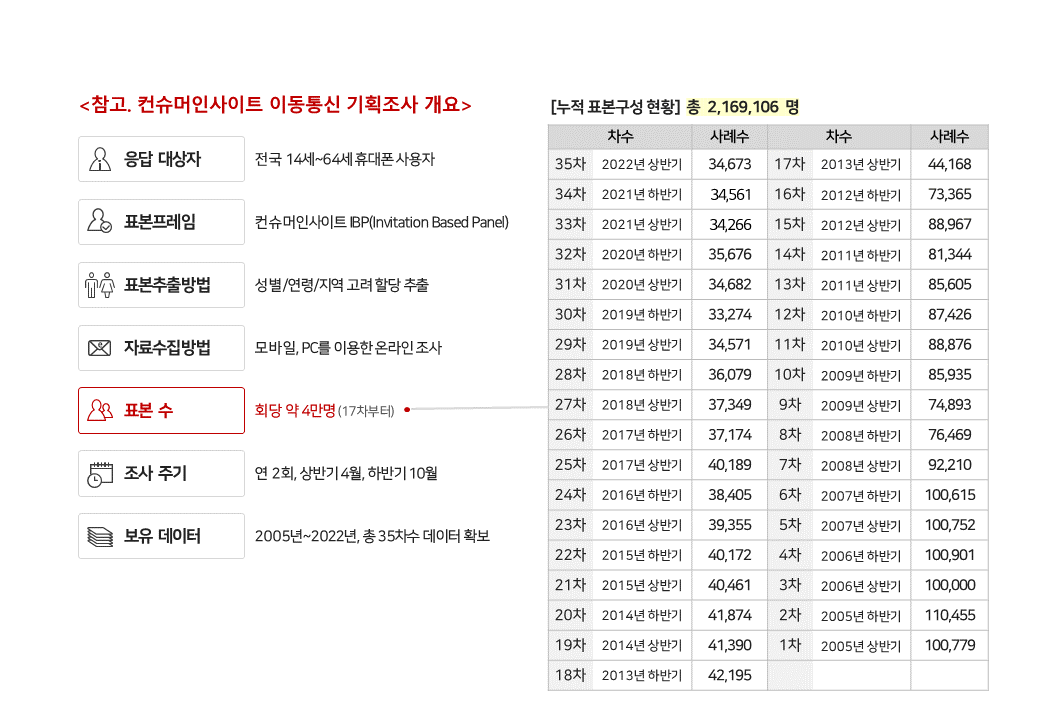 ----------------------------------------------------------------------------------------------------------------------Copyright ⓒ Consumer Insight. All rights reserved. 이 자료의 저작권은 컨슈머인사이트에 귀속되며 보도 이외의 상업적 목적으로 사용할 수 없습니다.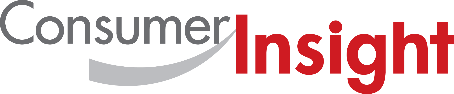 데이터융복합∙소비자리서치 전문 연구기관컨슈머인사이트 보도자료(Telecom Report `22-7)데이터융복합∙소비자리서치 전문 연구기관컨슈머인사이트 보도자료(Telecom Report `22-7)데이터융복합∙소비자리서치 전문 연구기관컨슈머인사이트 보도자료(Telecom Report `22-7)기관컨슈머인사이트컨슈머인사이트이메일parkkh@consumerinsight.kr문의박경희 본부장박경희 본부장연락처02) 6004-7619배포일2022년 8월 18일(목) 배포2022년 8월 18일(목) 배포매수4매■ 2022 상반기 이동통신 기획조사 리포트 ② 메타버스 인지도와 이용 경험메타버스 열풍이라고?...실제 해본 사람은 '10명 중 1명'뿐소비자 10명 중 8명이 이름은 들어봤지만“잘 안다”는 10명 중 2명…그 중 절반만 이용 경험경험 플랫폼은 제페토∙마인크래프트∙로블록스 순게임 기반 서비스 가장 많고 그 다음은 부동산이용 만족률, 향후 이용의향 모두 낮아콘텐츠 부족과 구동 불안정이 주요 불만족 이유컨슈머인사이트는 비대면조사에 효율적인 대규모 온라인패널을 통해 자동차, 이동통신, 쇼핑/유통, 관광/여행, 금융 등 다양한 산업에서 요구되는 전문적이고 과학적인 리서치 서비스를 제공하고 있습니다. 다양한 빅데이터를 패널 리서치 데이터와 융복합 연계하여 데이터의 가치를 높이고 이를 다양한 산업에 적용하는 데 집중하고 있습니다. 특히 최근에는 100% 모바일 기반으로 전국민 표본 대표성을 가진 조사 플랫폼 '국대패널'을 론칭하고 조사업계 누구나 사용할 수 있도록 개방했습니다.For-more-InformationFor-more-InformationFor-more-Information박경희 본부장parkkh@consumerinsight.kr02)6004-7619박지영 수석부장parkjy@consumerinsight.kr02)6004-7629